Перелік актуальних грантових програм від міжнародних донорських організацій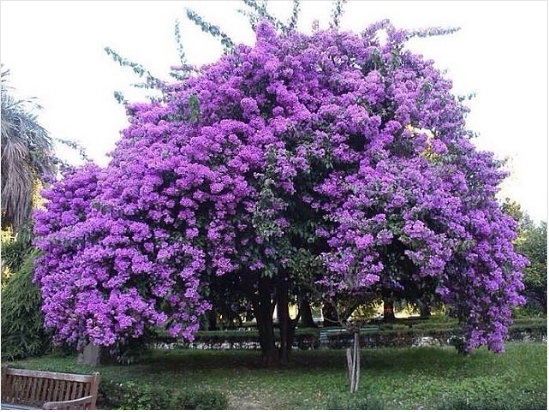 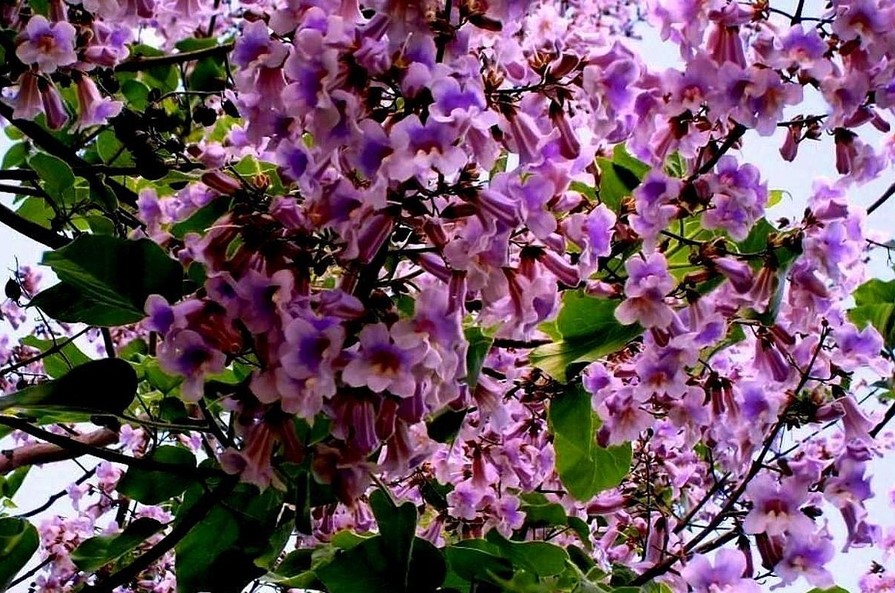 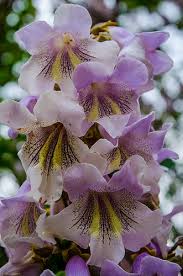 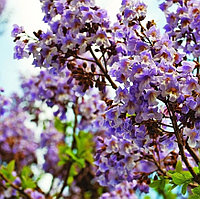 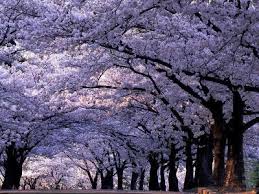 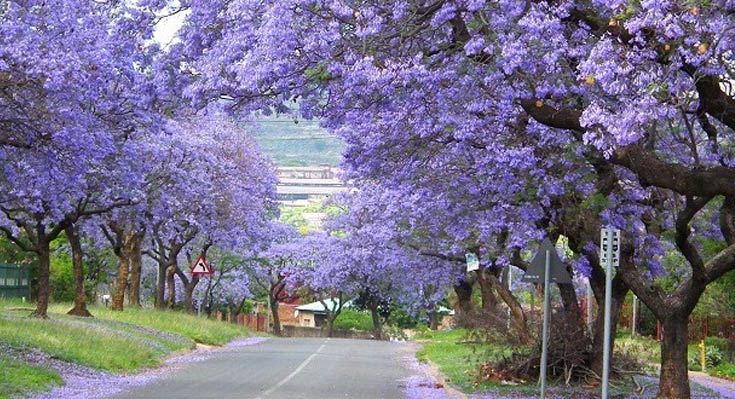 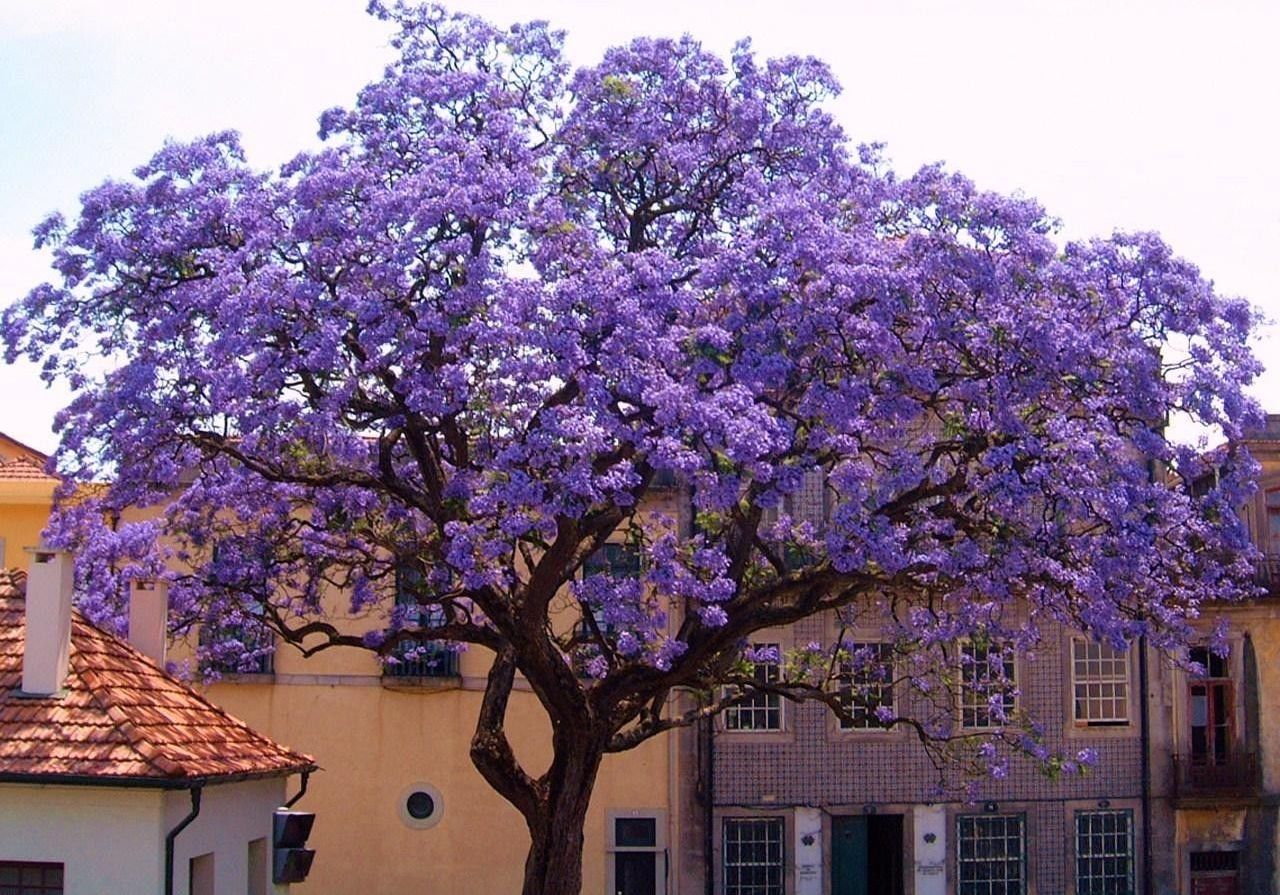 1. ОХОРОНА ЗДОРОВ’Я1. ОХОРОНА ЗДОРОВ’ЯПрограма КУСАНОНЕ. Допомога Японії Україніhttp://www.ua.emb-japan.go.jp/itpr_uk/ua_oda.htmlЗа програмою Кусаноне безвідплатна фінансова допомога надається неурядовим організаціям, лікарням, початковим школам, науково-досліджувальним інститутам та іншим неприбутковим організаціям з метою надання допомоги задля здійснення проектів розвитку цих організацій. Наявність коштів програми Кусаноне у кожній окремій країні забезпечується Офіційною Допомогою Розвитку (ОДР) разом із новітніми видами співробітництва, що впливатимуть на добробут суспільства.«Платформа розвитку громадянського суспільства». Гранти з організаційного розвитку ОГСhttp://cd-platform.org/publications/1284-granti-z-organizatsijnogo-rozvitku-ogshttps://www.usaid.gov/uk/ukraineЧерез конкурс грантів Платформа має на меті посилити ОГС, які є активні у суспільстві та зацікавлені у власному розвитку. Більш спроможні ОГС здатні розробляти якісніші проекти, що приводить до значних соціальних змін у суспільстві.Швейцарське бюро співробітництва в Україніhttps://www.eda.admin.ch/countries/ukraine/uk/home/vertretungen/
kooperationsbuero.htmlШвейцарське бюро співробітництва в Україні представляє Швейцарську агенцію розвитку та співробітництва (SDC).
Пріоритети та очікувані результати включають не тільки традиційні напрями місцевого розвитку, а й роботу з подоланням наслідків конфлікту.
Швейцарська програма співробітництва в Україні на 2015 – 2018 рр. спрямована на підтримку чотирьох основних напрямків: сталий економічний розвиток, стале використання енергоресурсів та міський розвиток, врядування та відновлення миру, а також здоров’я. Окрім того, Швейцарська Конфедерація надає гуманітарну допомогу в регіони та цільовим групам, які постраждали від конфлікту на сході України.Фонд Роберта Бошаhttp://www.bosch-stiftung.de/content/language2/html/8171.aspТематика: соціальна політика, громадське суспільство, охорона здоров'я, культура і мистецтво, розвиток управлінського потенціалу. Для неурядових організацій, асоціацій.Глобальний дитячий фонд. Конкурс «Надання послуг вразливим групам дітей»http://www.globalfundforchildren.org/Мета - підтримка інноваційних локальних організацій, що працюють з вразливими групами дітей. Сфери інтересів: жертви торгівлі дітьми, діти-біженці, дитяча робоча сила; молодь та підлітки (вразливі групи); професійно-технічна і початкова освіта; ВІЛ/СНІД; інваліди. Подавачі - громадські організації. Спершу в режимі онлайн подається лист зацікавленості (на офіційному сайті). В разі відповідності проекту пріоритетам фонду, буде надіслана аплікаційна форма для детального опису проекту. Лист зацікавленості можна надсилати протягом усього року. (Мова подачі заявки англійська).2. КУЛЬТУРА ТА ОСВІТА2. КУЛЬТУРА ТА ОСВІТАПрограма «Малі гранти на підтримку культурних та освітніх проектів» 2017 року. Посольство США в Україні.http://gurt.org.ua/news/grants/36049/https://www.prostir.ua/?grants=prohrama-mali-hranty-na-pidtrymku-kulturnyh-ta-osvitnih-proektiv-2017-roku#.WGS5qfJ33xw.facebookhttps://ua.usembassy.gov/uk/education-culture-uk/u-s-ambassadors-fund-uk/Посольство США надає малі грантиукраїнським та американським організаціям, що мають статус недержавних і неприбуткових, а також фізичним особам. Програма має на меті висвітлювати зв’язкі між Сполученими Штатами та Україною, зміцнювати двосторонні відносини та взаєморозуміння між людьми двох країн за допомогою культурних, мистецьких та освітніх програм.Фото-конкурс «РІК ЯПОНІЇ В УКРАЇНІ 2017». Посольство Японіїв Україніhttp://www.ua.emb-japan.go.jp/itprtop_uk/00_000623.htmlЦьогоріч виповнюється 25 років з часу встановлення дипломатичних відносин між Японією та Україною. Для відзначення цієї дати проводиться «Рік Японії в Україні», в рамках якого буде реалізовано ряд культурних заходів та подій. До розгляду приймаються будь-які фотографії, присвячені Японії, незалежно від тематики: культура, їжа, свята, пейзаж та інше. Метою проведення даного заходу є зближення українців з Японією та деталізація її образу через фотографії, присвячені їй.Міжнародний Вишеградський фондhttp://visegradfund.org/grants/http://my.visegradfund.org/Account/Login?ReturnUrl=%2fМета конкурсу проектів - розвиток громадянського суспільства у країнах Східного Партнерства. Малі та стандартні гранти: культурна співпраця, освіта, наукові та молодіжні обміни, транскордонна співпраця, туризм та промоція. (Мова подачі пропозиції англійська).3. СОЦІАЛЬНИЙ ЗАХИСТ, БЛАГОДІЙНІСТЬ3. СОЦІАЛЬНИЙ ЗАХИСТ, БЛАГОДІЙНІСТЬФінансування організацій у справах людей з обмеженими можливостями (Abilis) THEABILISFOUNDATIONhttp://www.abilis.fiМета конкурсу проектів - підтримка людей з обмеженими можливостями, захист їх прав та свобод, права на самостійне життя і економічну самодостатність. Пріоритет надається проектам, які виступають за права людей з обмеженими можливостями, а також заходів, що розроблені і реалізуються організаціями жінок з інвалідністю. Подавати проектні заявки можуть ГО, керівні органи яких складаються з людей з обмеженими можливостями.Програма КУСАНОНЕ. Допомога Японії Україніhttp://www.ua.emb-japan.go.jp/itpr_uk/ua_oda.htmlЗа програмою Кусаноне безвідплатна фінансова допомога надається неурядовим організаціям, лікарням, початковим школам, науково-досліджувальним інститутам та іншим неприбутковим організаціям з метою надання допомоги задля здійснення проектів розвитку цих організацій. Наявність коштів програми Кусаноне у кожній окремій країні забезпечується Офіційною Допомогою Розвитку (ОДР) разом із новітніми видами співробітництва, що впливатимуть на добробут суспільства.ФОНД ЧАРЛЬЗА СТЮАРТА МОТТАhttps://www.mott.org/contact/Конкурс на отримання грантів в межах програми «Школа фондів громад».http://cd-platform.org/publications/1284-granti-z-organizatsijnogo-rozvitku-ogsМета конкурсу – сприяння розвитку місцевої філантропії через посилення спроможності фондів громад (ФГ) в Україні. Пріоритетні напрямки конкурсу:1. Стартові гранти2. Гранти на підвищення спроможності ФГ3. Гранти для участі в навчальних заходах4. Гранти на адміністрування конкурсу проектів5. Гранти, що передбачають дольову участь6. Гранти на досягнення загальних цілей7. Гранти на поїздки.Положення про конкурс на отримання грантів http://ednannia.ua/images/CF_grant_announcement_2016.pdfГлобальний дитячий фонд. Конкурс «Надання послуг вразливим групам дітей»http://www.globalfundforchildren.org/Мета - підтримка інноваційних локальних організацій, що працюють з вразливими групами дітей. Сфери інтересів: жертви торгівлі дітьми, діти-біженці, дитяча робоча сила; молодь та підлітки (вразливі групи); професійно-технічна і початкова освіта; ВІЛ/СНІД; інваліди. Подавачі - громадські організації. Спершу в режимі онлайн подається лист зацікавленості (на офіційному сайті). В разі відповідності проекту пріоритетам фонду, буде надіслана аплікаційна форма для детального опису проекту. Лист зацікавленості можна надсилати протягом усього року. (Мова подаі заявок англійська).4. СІЛЬСЬКЕ ГОСПОДАРСТВО4. СІЛЬСЬКЕ ГОСПОДАРСТВОМіжнародний благодійний фонд «ДОБРОБУТ ГРОМАД» (сільське господарство)http://www.dobrobut-hromad.org/Діяльність «Добробут громад» орієнтована на сталий комплексний розвиток громад та передбачає забезпечення доступу до ринків збуту для дрібних виробників, підтримку, створення та розвиток ферм сімейного типу, нефермерське підприємництво (сільський зелений туризм та ін.), мобілізацію громад, сприяння та розбудову партнерств з міжнародними донорськими організаціями, органами влади та бізнесом, освіту, участь у покращенні нормативно-правової бази в галузі АПК та сільського розвитку, методологічне забезпечення діяльності малих і середніх сільськогосподарських товаровиробників на селі, їхніх обєднань, підприємств тощо.Гранти проекту USAID «Підтримка аграрного і сільського розвитку» («АГРОСІЛЬРОЗВИТОК»)https://www.facebook.com/usaid.ards/posts/710561322459783:0https://www.prostir.ua/?grants=hranty-vid-proektu-usaid-pidtrymka-ahrarnoho-i-silskoho-rozvytkuhttps://www.usaid.gov/uk/ukraine/agricultureТриває річна програма грантів проекту USAID "Підтримка аграрного і сільського розвитку" на збільшення дод. вартості у плодоовочевому та м’ясомолочному секторах, впровадження нових технологій переробки та після врожайної обробки продукції, впровадження міжн. стандартів якості та безпечності с/г продукції, розширення ринків її збуту. На прохання заявників проект USAID «Агросільрозвиток» допомагатиме заявникам зрозуміти процедуру подання заявок і може надати консультацію щодо підготовки заявки. Річний програмний запит за посиланнямhttps://www.prostir.ua/wp-content/uploads/2017/01/SIF-APS-01_Final_2017_02_02.pdfhttps://www.facebook.com/usaid.ards/videos/726354134213835/CONRADN. HILTONFUNDFORSISTERShttp://www.hiltonfundforsisters.org/guidelinesforfunding.htmlРозвиток сільського господарства. Надання грантової допомоги не обмежується конкретними конфесіями чи релігійними групами.Фонд «МОНСАТО» (сільське господарство)http://www.monsanto.com/global/ua/ourcommitments/pages/monsanto-fund.aspxФонд «Монсато» приймає пропозиції проектів для надання грантів за такими напрямами:надання базової освітньой підтримки, спрямованої на покращення освіти в аграрних громадах, в т.ч. за рахунок підтримки шкіл, бібліотек, наукових центрів, навчальних програм для фермерів та академічних програм, які збагачують чи доповнюють шкільні програми;забезпечення критичних потреб громад за рахунок підтримки НУО, що надають допомогу для продовольчої безпеки, санітарії, доступу до чистої води, громадської безпеки.Організації-заявники повинні надати підтвердження проведення зовнішнього аудиту фінансів організації за міжнародними стандартами.ЄВРОПЕЙСЬКИЙ ФОНД РОЗВИТКУ УКРАЇНСЬКОГО СЕЛАhttp://agroconf.org/content/ievropeyskiy-fond-rozvitku-ukrayinskogo-selaБільш детально у посібнику:http://icps.com.ua/assets/uploads/files/block_canada_20160324.pdfМісія фонду: створення всебічних умов сприяння соціально-економічному розвитку села шляхом надання необхідних фінансових ресурсів у вигляді пільгових банківських кредитів та грантів суб’єктам господарської діяльності на цілі, що є предметом діяльності фонду. Фінансування діяльності фонду здійснюватиметься за рахунок залучення коштів неурядових організацій, зокрема місцевого самоврядування, сільських громад, громадських об’єднань, бізнес-структур, а також міжнародних організацій. Мета фонду: соціально-економічне відродження сільської місцевості України як одна з передумов її успішного просування до Європейського співтовариства.NIPPONFOUNDATION (ЯПОНІЯ)http://www.nippon-foundation.or.jp/en/what/grant/application/other_fields/Розвиток сільського господарства, питання населення, розвиток громад. Подавачами можуть виступати неурядові, неприбуткові ГО та незалежні політичні фундації, приватні неприбуткові установи, заклади та організації на локальному, національному та міжнародному рівнях. Строк подачі заявок є відкритим, заявки та матеріали надсилаються звичайною поштою. (Мова подачі заявки англійська).5. МІСЦЕВЕ САМОВРЯДУВАННЯ, РОЗВИТОК ГРОМАД5. МІСЦЕВЕ САМОВРЯДУВАННЯ, РОЗВИТОК ГРОМАДМіжнародний фонд «Відродження»http://www.irf.ua/grants/contests/Оголошує конкурси згідно зі своїми пріоритетами. Конкурс «Кращі практики місцевого самоврядування» у 2017 році.Дедлайн 30 вересня 2017 року.Конкурс Міністерства регіонального розвитку, будівництва та житлово-комунального господарства України «КРАЩІ ПРАКТИКИ МІСЦЕВОГО САМОВРЯДУВАННЯ» У 2017 РОЦІhttp://www.minregion.gov.ua/press/news/minregion-dav-start-konkursu-krashhi-praktiki-mistsevogo-samovryaduvannya-u-2017-rotsi/Конкурс проводиться у співпраці з постійним партнером Мінрегіону Програмою РЄ «Децентралізація і територіальна консолідація в Україні». Метою Конкурсу є відбір, відзначення і поширення кращих практик за темами: прозорість та підзвітність ОМС; практики розвитку регіонів та громад, засновані на власних стратегіях та ресурсах; cпівробітництво територіальних громад.Міністерство закордонних справ Естонії.http://www.estemb.kiev.ua/ukrhttp://www.vm.ee/en/taxonomy/term/55Мікрофінансування дляНУО або місцевих органів влади. Максимальна сума гранту становить 15 000 євро. Грант може становити до 100% від загальної суми прийнятних витрат проекту. Мета мікрофінансування — швидко реагувати на короткострокові потреби в пріоритетних країнах і підвищити потенціал їх урядових та муніципальних установ, а також неурядових організацій і фондів, що діють в громадських інтересах. Крайнього терміну подачі заявки нема. Заявник повинен подати свої проектні пропозиції естонською або англ. мовою до Посольства Естонії в Україні. Проекти повинні відповідати Стратегії розвитку співробітництва та гуманітарної допомоги Естонії. Тел.: +38 (044) 590 07 80, +38 (044) 590 07 80.Фонд «МОНСАТО»http://www.monsanto.com/global/ua/ourcommitments/pages/monsanto-fund.aspxФонд «Монсато» приймає пропозиції проектів для надання грантів за такими напрямами:надання базової освітньої підтримки, спрямованої на покращення освіти в аграрних громадах, в т.ч. за рахунок підтримки шкіл, бібліотек, наукових центрів, навчальних програм для фермерів та академічних програм, які збагачують чи доповнюють шкільні програми;забезпечення критичних потреб громад за рахунок підтримки НУО, що надають допомогу для продовольчої безпеки, санітарії, доступу до чистої води, громадської безпеки.Організації-заявники повинні надати підтвердження проведення зовнішнього аудиту фінансів організації за міжнародними стандартами.Фонд Східна Європаhttp://eef.org.ua/Місія Фонду ? сприяти соціальному та економічному розвитку України, мобілізуючи ресурси, зміцнюючи громади та підтримуючи партнерство громади, влади та бізнесу. Зараз Фонд зосередив увагу на 4 програмах: місцевий економічний розвиток; місцевий соціальний розвиток; розвиток громадянського суспільства та ефективне управління; екологія та енергоефективність. З метою ефективнішої реалізації власних програм Фонд співпрацює з мережею своїх партнерів: громадськими лідерами, НДО, місцевою владою та організаціями, що надають технічну допомогу. Фонд шукає нових партнерів, щоб більше громад отримали підтримку для власного розвитку. Більшість грантів ФСЄ надає через конкурсні програми, які регулярно ініціює Фонд.6. ПІДПРИЄМНИЦТВО, БІЗНЕС6. ПІДПРИЄМНИЦТВО, БІЗНЕСЄвропейська програма підтримки малого та середнього бізнесу (COSME)http://www.me.gov.ua/Documents/Detail?lang=uk-UA&id=8dc8c0b0-4e27-409c-b90e-f076ab2a27d8&title=ProgramiPidtrimkiPidprimtsivhttps://ec.europa.eu/easme/en/cosmeCOSME – це набір тематичних проектів та програм на період з 2014 по 2020 роки. Перелік програм, що визначаються Європейською комісією, щороку змінюється та викладається в окремому документі – Робочій програмі. Учасниками програми можуть бути: малий та середній бізнес, громадські організації, агенції регіонального розвитку, освітні заклади, бізнес-асоціації, кластери, органи державної влади. Мова подачі пропозиції англійська.Канадський департамент закордонних справ, торгівлі та розвиткуhttp://international.gc.ca/world-monde/funding-financement/call_proposal-appel_proposition.aspx?lang=engТематика: створення робочих місць, громадянське суспільство, врядування, розвиток управлінського потенціалу, демократія та права людини. Заявки можуть подаватися або як ініціативи розвитку, або у відповідь на оголошення конкурсу. Запити можуть бути відправлені в Посольство Канади в Україніhttp://www.canadainternational.gc.ca/ukraine/offices-bureaux/kyiv.aspx?lang=eng#serv(Мова подачі заявки англійська).Фонд Східна Європаhttp://eef.org.ua/Місія Фонду ? сприяти соціальному та економічному розвитку України, мобілізуючи ресурси, зміцнюючи громади та підтримуючи партнерство громади, влади та бізнесу. Зараз Фонд зосередив увагу на 4 програмах: місцевий економічний розвиток; місцевий соціальний розвиток; розвиток громадянського суспільства та ефективне управління; екологія та енергоефективність. З метою ефективнішої реалізації власних програм Фонд співпрацює з мережею своїх партнерів: громадськими лідерами, НДО, місцевою владою та організаціями, що надають технічну допомогу. Фонд шукає нових партнерів, щоб більше громад отримали підтримку для власного розвитку. Більшість грантів ФСЄ надає через конкурсні програми, які регулярно ініціює Фонд.Європейський банк реконструкції та розвитку (ЄБРР). Гранти малим та середнім підприємствам для зростаня їх бізнесуhttp://ufpp.gov.ua/business_advisory_serviceshttp://www.ebrd.com/work-with-us/project-finance.htmlЄБРР допомогає підприємствам залучати висококваліфікованих консультантів, які здатні якісно трансформувати їх бізнес, і надає гранти (безповоротню фінансову допомогу) для часткової оплати послуг консультантів. Фінансування надає ЄС та країни-донори.Посольство Канади в Україніhttp://www.canadainternational.gc.ca/ukraine/index.aspx?lang=ukrМета програми міжнародного розвитку Канади в Україні є поліпшення економічних можливостей для українців у посиленні демократії. Канада працює з урядом України для надання допомоги у здійсненні реформ, необхідних для реалізації повного економічного потенціалу країни і створення міцного громадянського інституційного та правового середовища для більш тісної інтеграції з Європою. Основними напрямами грантових оголошень від Посольства Канади є:? економічне зростання та сприяння місцевому економічному розвитку,? інвестиції і створення нових робочих місць для скорочення бідності,? підвищення конкурентоспроможності серед малого та середнього бізнесу,? сучасне та екологічно стійке управління серед малих і середніх підприємств і фермерських господарств, в тому числі на чолі з жінками,? вдосконалення місцевого бізнес-середовища для малих і середніх підприємств і фермерських господарств,? поліпшення реформ нормативно-правової бази для розширення торговельних та інвестиційних можливостей,? просування демократії, прав людини і верховенства права в Україні,? реформування судової системи і підвищення незалежності і доступу до правосуддя,? розбудова миру і відновлення в конфліктних зонах на території України,? розширення економічного оновлення і відновлення в районах, порушених конфліктом в Україні,? підвищення якості та доступності медіа-контенту корисно внутрішньо переміщених осіб в Україні.Усі проекти подаються виключно англійською мовою у електронних та друкованих екземплярах.7. НЕУРЯДОВІ ГРОМАДСЬКІ ОРГАНІЗАЦІЇ7. НЕУРЯДОВІ ГРОМАДСЬКІ ОРГАНІЗАЦІЇПостійний конкурс грантів «Громадськість за про європейські зміни в Україні»http://www.ier.com.ua/ua/announce?pid=5339Мета конкурсу: посилення підтримки та тиску громадськості на здійснення проєвропейських реформ в Україні шляхом розширення участі та залучення широкого кола організацій громадянського суспільства з регіонів у обговорення тем, пов’язаних із ЄС, моніторинг та адвокацію впровадження Угоди про асоціацію Україна-ЄС.Кінцевий термін подання грантових заявок 31.08.2017 р. - до 18.00.USAID (Агентство США з міжнародного розвитку)https://www.usaid.gov/uk/ukraine/our-workhttps://www.facebook.com/USAIDUkraine/http://www.lev.org.ua/Незалежне агентство федерального уряду США відповідає за допомогу США іншим країнам світу. Основні напрями роботи агентства включають в себе підтримку торгівлі, сільського господарства, економічного зростання, охорони здоров'я, екстрену гуманітарну допомогу, сприяння у запобіганні конфліктам та підтримку демократії.Грантова програма «ВІДКРИТІ ДВЕРІ» для підтримки короткострокових ініціатив громадських організаційhttps://www.prostir.ua/?grants=hrantova-prohrama-vidkryti-dveri-dlya-pidtrymky-korotkostrokovyh-initsiatyv-hromadskyh-orhanizatsijЦей конкурс проводиться в рамках Програми сприяння громадській активності «Долучайся!», що фінансується Агенством США з міжнародного розвитку USAID/ Метою Програми є підвищення обізнаності та рівня участі громадян у громадській діяльності на національному, регіональному. та місцевому рівнях.Форма заявки на отримання гранту, форма бюджету та форма описової. частини бюджету за посиланнямhttps://pactworld.app.box.com/s/ruic50ai23rdak2k1jhkbl1u0u2nw3liПрограма EGAPhttp://egap-challenge.in.ua/Програма EGAP спрямована на використання новітніх інформаційно-комунікаційних технологій (ІКТ), які допомагатимуть вдосконалити якість урядування, покращать взаємодію влади та громадян та сприятимуть соціальним інноваціям в Україні. Програма фінансується Швейцарською Конфедерацією та реалізовуватиметься Фондом Східна Європа (Україна) та Фондом Innovabridge (Швейцарія) у 2015–2019 рр.Європейська програма підтримки малого та середнього бізнесу (COSME)http://www.me.gov.ua/Documents/Detail?lang=uk-UA&id=8dc8c0b0-4e27-409c-b90e-f076ab2a27d8&title=ProgramiPidtrimkiPidprimtsivhttps://ec.europa.eu/easme/en/cosmeCOSME – це набір тематичних проектів та програм на період з 2014 по 2020 роки. Перелік програм, що визначаються Європейською комісією, щороку змінюється та викладається в окремому документі – Робочій програмі. Учасниками програми можуть бути: малий та середній бізнес, громадські організації, агенції регіонального розвитку, освітні заклади, бізнес-асоціації, кластери, органи державної влади. Мова подачі пропозиції англійська.«Платформа розвитку громадянського суспільства». Гранти з організаційного розвитку ОГСhttp://cd-platform.org/publications/1284-granti-z-organizatsijnogo-rozvitku-ogshttps://www.usaid.gov/uk/ukraineЧерез конкурс грантів Платформа має на меті посилити ОГС, які є активні у суспільстві та зацікавлені у власному розвитку. Більш спроможні ОГС здатні розробляти якісніші проекти, що приводить до значних соціальних змін у суспільстві.Національний фонд підтримки демократії NEDhttp://www.ned.org/apply-for-grant/en/Тематика:• Громадське суспільство,• Культура та мистецтво,• Освіта, Охорона здоров'я,• Врядування,• Молодь,• Демократія та права людини. (Мова подачі пропозиції англійська).COMMUNITYOFDEMOCRACIES запрошує організації подавати заявки на фінансування в рамках CD-UNITEDPROGRAMhttp://www.community-democracies.org/Working-for-Democracy/Initiatives/CD-UNITEDПрограма передбачає фінансову підтримку проектів, спрямованих на підтримку та зміцнення демократії. Тема цього року: "Демократія в дії": розширення простору для діяльності громадянського суспільства. Організацій, які працюють з темами, що пов'язані з основними цінностями і правами людини, закріплені у Варшавській декларації, мають право на фінансування. Заявки заповнюються англійською мовою.(Мова подачі заявки англійська)THECOCA-COLAFOUNDATION.https://www.fundsforngos.org/latest-funds-for-ngos/apply-cocacola-foundations-community-support-opportunity/http://www.coca-colacompany.com/our-company/community-requests-guidelines-applicationПідтримка проектів, спрямованих на підвищення якості життя громад. Пріорітетами інвестиційної політики компанії є проекти направлені на ефективне використання водних ресурсів, підтримка активного способу життя, переробку та утилізацію відходів, освіту. (Мова подачі пропозиції англійська).Уряд Нідерландів. Фондзахистулюдських прав.https://www.government.nl/Напрямки проектних пропозицій:• захист людських прав; рівні права для людей нетрадиційної орієнтації;• участь жінок у політиці та профілактика насилля над жінками; боротьба з найбільш серйозними порушеннями прав людини (смертна кара і катування);• свобода думки і слова та свобода інтернету;• свобода віросповідання та переконань;• права людини та розвиток; розвиток бізнесу та прав людини, включаючи дитячу робочу силу. (Мова подачі пропозиції англійська).Досвідчені експерти з Нідерландів (PUM)https://www.pum.nl/PUMNetherlandsSeniorExperts Некомерційна програма передачі ефективних технологій та досвіду підприємництва. PUM об’єднує більше 3000 досвідчених експертів з різних галузей виробництва, сільського господарства, торгівлі, послуг, логістики, фінансів та управління, які допомагають підприємствам у 65 країнах світу. Працюючи спільно з місцевими керівниками, експерт Програми аналізує стан справ і проблеми підприємства чи організації, розробляє шляхи їхнього вирішення, допомагає знайти потрібне обладнання, покращити технологію. Програма PUM надає допомогу приватним малим і середнім підприємствам, а також підприємствам, що готуються до приватизації. Программа може допомагати комунальним підприємствам та органам місцевого самоврядування у таких напрямках: збереження довкілля, енергозбереження та відновлювальної енергетики, очищення стоків, побутових відходів, постачання питної води. Послуги голландських радників безкоштовні. Необхідно забезпечити житло, харчування, офісне устаткування та проїзд до місця роботи. (Мова подачі заявки англійська).Малі проекти Посольства Королівства Нідерландів MATRA-KAPhttp://ukraine.nlembassy.org/Метою конкретного проекту може бути, наприклад, організація семінару, присвяченого проблемам прав людини, вільних виборів, навколишнє середовище, інформування громадськості шляхом поширення брошур і проспектів, випуск періодичного видання, присвяченого тематиці процесу суспільних змін.(Мова подачі заявки англійська).Європейський фонд підтримки демократії (EED)https://www.democracyendowment.eu/http://gurt.org.ua/news/grants/36114/Європейський фонд підтримки демократії надає підтримку організаціям, неформальним платформам та окремим активістам, діяльність яких спрямована на розвиток і зміцнення демократичного громадянського суспільства.Аплікаційна формаhttps://www.democracyendowment.eu/ru/support/Глобальний дитячий фонд. Конкурс «Надання послуг вразливим групам дітей»http://www.globalfundforchildren.org/Мета - підтримка інноваційних локальний організацій, що працюють з вразливими групами дітей. Сфери інтересів: жертви торгівлі дітьми, діти-біженці, дитяча робоча сила; молодь та підлітки (вразливі групи); професійно-технічна і початкова освіта; ВІЛ/СНІД; інваліди. Подавачі - громадські організації. Спершу в режимі онлайн подається лист зацікавленості (на офіційному сайті). В разі відповідності проекту пріоритетам фонду, буде надіслана аплікаційна форма для детального опису проекту. Лист зацікавленості можна надсилати протягом усього року. (Мова подачі заявок англійська).Фондсприяннядемократії 2017. Посольство США в Україні.https://ua.usembassy.gov/uk/education-culture-uk/democracy-grants-uk/Тематика проектів: розвиток громадянського суспільства, верховенство права та реформа в галузі права, прозорість органів влади, громадська підтримка освітніх ініціатив, вирішення конфліктів, зміцнення довіри та миру у суспільстві, права людини, у тому числі права меншин, ЛГБТ, людей з інвалідністю та жінок, громадянська освіта, розвиток виборчої системи, протидія торгівлі людьми. Головні вимоги до проектів та Правила подачі заявок можна знайти на сайті Посольства США у Україні.ДАНІДА. Міністерство закордонних справ Данії.http://ukraine.um.dk/uk/danida-ukr/http://um.dk/en/danida-en/activities/countries-regions/eu-neighbours/Тематика: права людини і демократія, зелене зростання, соціальний прогрес, стабільність і захист. Деякі проекти, які фінансуються і керуються лише в рамках Міністерства Закордонних Справ Данії, а інші здійснюються у співпраці з ЄС. Так звані програми Твіннінгу фінансуються ЄС, але виконуються й реалізуються данськими консультантами. (Мова подачі заявок англійська).Конкурс проектів Фонду сприяння демократіїhttps://ua.usembassy.gov/uk/uk/democracy.htmlhttps://ua.usembassy.gov/uk/education-culture-uk/current-programs-grants-uk/Загальний конкурс проектів Посольство США запрошує українські неприбуткові та неурядові організації взяти участь у конкурсі проектів Фонду сприяння демократії. Фонд підтримує проекти, які сприяють демократичним перетворенням та побудові громадянського суспільства в Україні. Вибір проектів базується на спроможності організацій вказувати на конкретні досягнення та їхній вплив на певну сферу чи громаду.Міжнародний Вишеградський фондhttp://visegradfund.org/grants/http://my.visegradfund.org/Account/Login?ReturnUrl=%2fМета конкурсу проектів - розвиток громадянського суспільства у країнах Східного Партнерства. Малі та стандартні гранти: культурна співпраця, освіта, наукові та молодіжні обміни, транскордонна співпраця, туризм та промоція. (Мова подачі пропозиції англійська).CONRADN. HILTONFUNDFORSISTERShttp://www.hiltonfundforsisters.org/guidelinesforfunding.htmlРозвиток сільського господарства. Надання грантової допомоги не обмежується конкретними конфесіями чи релігійними групами.ЄВРОПЕЙСЬКИЙ ФОНД ПІДТРИМКИ ДЕМОКРАТІЇ (TheEuropeanEndowmentforDemocracy, EED)https://www.democracyendowment.eu/Щоб подати заявку:http://gurt.org.ua/news/grants/36114/https://www.democracyendowment.eu/supportЄвропейський фонд підтримки демократії надає підтримку організаціям, неформальним платформам та окремим активістам, діяльність яких спрямована на розвиток і зміцнення демократичного громадянського суспільства. Тривалість проектів та суми грантів визначаються індивідуально. Заявки приймаються на фінансування проектів, мета яких - розвиток і зміцнення демократичного громадянського суспільства у країнах, охоплених Європейською політикою сусідства. На гранти EED можуть претендувати організації, рухи, а також активісти, молодіжні лідери та представники незалежних мас-медіа. (Мова подачі заявок англійська).Гранти IQENERGYhttp://www.iqenergy.org.ua/grantsПрограма IQenergy це фінансовий інструмент для сприяння удосконаленням у сфері енергоефективності в житловому секторі України у відповіднності до європейських стандартів. Програму було розроблено Європейським банком реконструкції та розвитку (ЄБРР) http://www.ebrd.com/home за підтримки донорів http://www.iqenergy.org.ua/about/.Позичальники за програмою IQ energy мають право отримати гранти IQ energy як винагороду за успішну реалізацію енергоефективних проектів, які відповідають правилам гранту. Каталог енергоефективного обладнання та матеріалів, які відповідають критеріям – http://www.iqenergy.org.ua/technologies, каталог постачальників – http://www.iqenergy.org.ua/suppliersФінансування IT Стартапів бізнес-інкубатором WANNABIZhttp://platforma-msb.org/finansuvannya-startapiv-biznes-inkub/http://wannabiz.com.ua/for-startups/Бізнес-інкубатор WannaBiz був заснований в липні 2012 в Одесі. Основний мотив WannaBiz -розвиток IT-підприємництва та формування стартап-екосистеми в Україні. Мета: допомагати інноваційним і перспективним IT-проектам стати компаніями світового рівня. Проекти по online-рекламі і рекламним мережам зможуть отримати найбільшу підтримку від WannaBiz. Допускаються проекти у сферах електронної комерції, PaaS, SaaS і Cloud- технології.ФОНД МАКАРТУРhttp://region.kname.edu.ua/index.php/uk/granti/162-fond-dzhona-i-ketrinmakartur,https://www.eda.admin.ch/deza/en/home/countries/ukraine.htmlhttp://www.wdcb.ru/grants/mcartur.htmlФонд Джона і Кетрін Макартур є одним з найбільших в США незалежних фондів, підтримує творчих людей і прагне до створення справедливого суспільства, проводить ініціативи по збереженню і захисту довкіля. Сприяє розвитку знань, підтримує індивідуальну творчість; зміцнює інститути і допомагає поліпшити державну політику; надає інформацію громадськості, в першу чергу за рахунок підтримки незалежних ЗМІ. Фонд здійснює підтримку за 4 програмами: «Інтернаціональна програма», що фінансується Фондом, зосереджена на міжнародних питаннях, у тому числі питаннях прав людини і міжнародного правосуддя, світу і безпеки; збереження стійкого розвитку, міграції; середньої освіти для дівчаток в країнах, що розвиваються; репродуктивного здоров’я. (Постійно діюча програма. Мова подачі заявки англійська).Посольство Норвегіїhttps://www.norway.no/en/ukraineПосольство Норвегії фінансує низку проектів підтримки громадянського суспільства в Україні. Основними галузями застосування таких фондів є проекти, пов’язані з правами людини та демократією. Важливі сфери, такі як довкілля та енергоефективність, також охоплюються суттєвим внеском Норвегії до ЄБРР, що керується фондом E5P. Тому до таких проектів не виділяються додаткові гранти. Окрім того, низка більш масштабних грантів надаються напряму Міністерством закордонних справ Норвегії. (Мова подачі заявки англійська).Канадське агентство міжнародного розвитку CIDAhttp://www.international.gc.ca/international/index.aspx?lang=fra- сприяння місцевому економічному розвитку;- розвиток малого та середнього бізнесу;- сучасне та екологічно стійке управління серед малих і середніх підприємств і фермерських господарств, в тому числі на чолі з жінками;- вдосконалення місцевого бізнес-середовища для малих і середніх підприємств і фермерських господарств- поліпшення реформ нормативно-правової бази для розширення торговельнихта інвестиційних можливостей- просування демократії, прав людини і верховенства права в Україні- реформування судової системи і підвищення незалежностіі доступу до правосуддя - розбудова миру і відновлення в конфліктних зонах на території України- економічне відновлення територій на сході України- підвищення якості та доступності медіа-контенту корисно внутрішньо переміщених осіб в Україні.(Постійно діюча. Мова подачі заявки нглійська).Гранти від Посольства Швеції в Україніhttp://www.swedenabroad.com/uk-UA/Embassies/Kiev/Співробітництво з Україною сфокусовано у трьох основних напрямках:1. Економічна інтеграція з країнами ЄС та ринкова економіка2. Демократичне врядування та права людини3. Природні ресурси і навколишнє середовищеГранти Посольства Федеративної Республіки Німеччини в Україніhttp://www.kiew.diplo.de/Vertretung/kiew/uk/Startseite.htmlПріоритети німецько-українського співробітництва: енергетика і ресурсоефективність, сприяння розвитку економіки й інфраструктура, децентралізація та місцеве самоврядування, засади правової держави і боротьба з корупцією, громадянське суспільство, освіта, наука і засоби масової інформації, стипендії та програми обміну.Німецьке товариство міжнародного співробітництва - GIZhttps://www.giz.de/de/html/index.htmlГлобальною метою GIZ є підтримка людей та спільнот у країнах, що розвиваються, в країнах з перехідною економікою та розвинених країнах. Мета діяльності GIZ в Україні – сприяння міжнародної співпраці задля сталого розвитку та проведення міжнародної, освітньої роботи. Правові рамки діяльності GIZ визначено умовами рамкової угоди, укладеної урядами України та Німеччини у 1996 році. (Мова подачі пропозиції англійська).8.НАВЧАННЯ, СТИПЕНДІЇ ТА СТАЖУВАННЯ8.НАВЧАННЯ, СТИПЕНДІЇ ТА СТАЖУВАННЯРесурсний центр з питань розвитку співробітництва територіальних громадhttp://vassr.org/node/3154При Всеукраїнській асоціації сільських та селищних рад за підтримки DeutscheGesellschaftfürInternationaleZusammenarbeit (GIZ) GmbH почав діяти ресурсний центр з питань розвитку співробітництва територіальних громад (міжмуніципального співробітництва – ММС), далі – ресурсний центр з питань ММС. Його стратегічною метою визначено створення умов для розвитку сільських громад, через міжмуніципальне співробітництво, а також посилення інституційної спроможності керівників об’єднаних громад в управлінні проектами та програмами, впровадження інноваційних інструментів та механізмів управління сільськими територіями в умовах проведення реформ місцевого самоврядування в Україні.U-LEAD з Європою. Програма для розширення прав і можливостей на місцевому рівні, підзвітності та розвитку.http://vassr.org/node/3207Всеукраїнською асоціацією сільських та селищних рад разом з Українською асоціацією районних та обласних рад засновано неприбуткову установу «Центр розвитку місцевого самоврядування».Установа діє в рамках Програми«U-LEAD з Європою: Програма з розширення прав і можливостей на місцевому рівні, підзвітності та розвитку».Одним із складових елементів діяльності зазначеної структури є проведення широкої інформаційно-роз’яснювальної та навчальної роботи, що базуватиметься на індивідуальних підходах.ЄВРОВІКТОРИНА. Щорічна онлайн вікторина на знання Європи від представництва Європейського Союзуhttps://eeas.europa.eu/delegations/ukraine/19221/vseukrayinskyy-proekt-yes-vybir-molodogo-pokolinnya-ukrayiny_uk, http://vassr.org/node/3179, http://euroquiz.org.ua/Euroquiz – це щорічний проект, який у розважальній формі знайомить молодь України з Євросоюзом та його цінностями. Захоплива вікторина, 2 конкурси, 40 живих подій, слушні поради і безліч фактів про ЄС.Детальна інформація та умови участі у конкурсах дивіться на сайті http://euroquiz.org.uaСтажування від ROTARY PEACE FELLOWSHIPhttp://grantslife.kh.gov.ua/novini/suggestion/stazhuvannya-vid-rotary-peace-fellowship/RotaryPeaceFellowship – це стипендія, що дозволяє пройти магістерську програму з міжнародних відносин, миру та розв’язання конфліктів, сталого розвитку або подібної дисципліни в одному з шести університетів (в Австралії, Англії, Японії, США, Швеції або Таїланді). Стипендія покриває усі витрати. Кандидати повинні мати щонайменше диплом бакалавра та мінімум трирічний досвід роботи у відповідній сфері. RotaryPeaceFellowship призначений для фахівців, що мають досвід роботи в міжнародних відносинах або запобіганні та врегулюванні конфліктів.Міжнародна організація з міграції (МОМ)http://www.iom.org.ua/en/node/1691Міжнародна організація з міграції (МОМ) за фінансової підтримки Уряду Об’єднаного Королівства Великої Британії та Північної Ірландії, що діє через Міністерство з міжнародного розвитку (DFID), розпочинає проект підтримки самозайнятості внутрішньо переміщених осіб та місцевих громад в Україні.Проект включає дводенний тренінг з професійного орієнтування, самозайнятості або малого підприємництва, надання консультацій для учасників проекту, написання та захист бізнес-планів або заявок, на основі чого прийматиметься рішення про надання гранту.Програма ЄС «Креативна Європа»https://www.culturepartnership.eu/ua/publishing/creative-europe/about-creative-europe«Креативна Європа» – це програма ЄС, спрямована на підтримку культурного, креативного та аудіовізуального секторів. З 2014 до 2020 року на підтримку європейських проектів, що дають можливість подорожувати, охоплювати нові аудиторії, обмінюватися практичними навичками та вдосконалюватися, планується виділити 1,46 мільярда євро. Завантажити буклет про «Керативну Європу»можна за цим посиланням:https://www.culturepartnership.eu/upload/editor/buklet_PRINT.pdfПрограма «Відкритий світ». Конгрес США.http://www.americancouncils.org.ua/uk/pages/13/Програма «Відкритий Світ» покликана зміцнювати взаєморозуміння й співробітництвово між Україною та США шляхом надання можливості українським лідерам у різних галузях діяльності зустрітися зі своїми американськими колегами й обмінятися досвідом та ідеями з найбільш важливих для обох сторін питань. Програма «Відкритий світ» є єдиною програмою обмінів усередині законодавчої гілки влади США й отримує щорічне фінансування від Конгресу США. Програма «Відкритий Світ» призначена для лідерів України – представників різних рівнів державної влади, ГО і ділових структур. До складу делегацій «Відкритого Світу» звичайно входить 5 учасників.Дедлайн та умови участі розміщуються за посиланнямhttps://www.openworld.gov/hosting/apply-grantАгенство з міжнародного співробітництва Ізраїлю МАШАВhttp://mfa.gov.il/MFA/mashav/Courses/Pages/default.aspxМАШАВ запрошує взяти участь у конкурсах на отримання повного або часткового відшкодування витрат на участь у професійних курсах, шо пропонуються Ізраїлем. Курси проводяться в І?зраїлі або в Україні як англійською так і російською мовами та тривають 5-14 днів. Основними сферами діяльності МАШАВ є розвиток: сільського господарства; підприємництва; туризму; охорони здоров’я; високих технологій. Із запитаннями щодо участі у конкурсах необхідно звертатися до Посольства Держави Ізраїль в Україні за ел. адресою mashav@kiev.mfa.gov.ua.http://embassies.gov.il/kiev/mashav/Pages/AnketiMASHAV.aspxАмериканська програма бізнес-стажувань SABIT (САБІТ)http://www.sabitprogram.org/В рамках програми SABIT досвідчені співробітники у Вашингтоні і в нових незалежних державах допомагають менеджерам, науковцям і інженерам середнього й вищого рівнів пройти практику в малих, середніх і великих бізнесових організаціях США. Мета такої практики – ознайомитися з тим, як функціонує промисловість США, із західними концепціями менеджменту й основами ринкової економіки, необхідними для зміцнення економіки та залучення іноземних інвестицій в нових незалежних державах. Детальнішу інформацію та анкети для заповнення можна одержати на веб-сторінках програми SABIT:http://www.sabitprogram.org/index.php?option=calendar&Itemid=73Стипендія на навчальна програма для педіатрівhttp://www.bc-club.org.ua/stipendija-dlja-pediatriv-vid-jevropejskoji-spilnoti-ditjachoji-endokrinologijiПрограма спрямована на розвиток догляду за пацієнтами, клінічного лікування та клінічних досліджень в сфері дитячої ендокринології за допомогою навчальної програми в європейському клінічному центрі. Програма направлена на підтримку майбутньої кар’єри після успішного завершення курсу; відкрита для лікарів за спеціальністю Педіатрія.Програма академічних обмінів імені Фулбрайта в Україніhttp://www.fulbright.org.ua/uk/pages/19/student.htmlНавчання в американських університетах від одного до двох років на здобуття ступеня магістра. У конкурсі можуть брати участь студенти старших курсів, випускники ВНЗ. Післядипломна освіта в США (graduate studies) є поєднанням навчання з індивідуальною дослідницькою працею. Система цього рівня освіти передбачає широкий спектр можливостей: здобуття магістерського ступеня (master’s program); навчання за суміжною спеціальністю; річне/півторарічне навчання без отримання диплому з метою поглиблення знань з певної наукової дисципліни (non-degree study program); підготовка до кваліфікаційних іспитів і вступу до аспірантури.Дослідницький центр і студія в Італії FABRICAhttp://studway.com.ua/italiya-proponuie-stipendii/http://www.fabrica.it/apply/Fabrica, дослідницький центр і студія в Італії, запрошує до своєї команди дослідників представників творчих професій. Взяти участь у програмі можуть програмісти, архітектори, графічні дизайнери, музиканти, письменники, режисери, фотографи, журналісти, ілюстратори, аніматори. Аплікаційна форма за посиланням http://www.fabrica.it/apply/Пошукова система освітніх програм та стажувань для медиків МEDICAL-GATEhttps://www.m-gate.org/ua/Мedical-Gate – це унікальна платформа з відкритою інформацією про медичні освітні програми, стажування та гранти.Програма Британської ради «Активні громадяни»http://www.britishcouncil.org.ua/active-citizens«Активні громадяни» – програма Британської Ради для молоді у галузі міжкультурного діалогу і соціального розвитку. Мета проекту полягає у сприянні соціальним змінам і забезпечення сталого розвитку шляхом створення і розбудови мережі молодіжни лідерів із залученням молодіжних організацій, які є рушіями реформ у своїх громадах та надання їм знань та навичок, що сприятимуть побудові відносин між людьми на засадах рівності та рівних можливостей, поваги до різноманіття, вміння вести безконфліктний діалог. В Україні проект розрах. на розвиток серед молоді знань та навичок, які б сприяли міжкультурному діалогу та вирішення конфліктів в масштабі всієї України, насамперед на Сході України.Додаткова інформація щодо навчання, освітніх програм та стипендій«Навчайся в Європі! Освітні програми, гранти та стипендії Європейського Союзу та держав-членів ЄС 2014-2020»http://eeas.europa.eu/archives/delegations/ukraine/documents/
virtual_library/education-in-eu_uk.pdf(публікація Представництва Європейського Союзу в Україні)Ресурси для пошуку освітніх програм, грантів та стипендійhttp://mobility.univ.kiev.ua/?page_id=237&lang=uk(розміщені на сайті КНУ імені ТарасаШевченка)Освітні програми гранти та стипендії Європейського союзуhttp://www.pu.if.ua/uk/osvitni-prohramy(розміщені на сайті Прикарпатського національного Університету імені Василя Стефаника)Гранти, стипендії, стажування, школи, курси, волонтерство, конкурси та конференції у переліку можливостей від портулу «Студвей»http://diem.studway.com.ua/cat/stazhuvannya/#s=1Національний технічний університет «Харківський політехнічний інститут», відділ міжнародних зв’язківhttp://www.ec.kharkiv.edu/about_us.html